С 29 сентября по  29 октября на территории  Тульской областипроводится месячник  «Остановим инфаркты и инсульты вместе!»Что нужно знать об инсульте?Инсульт – состояние, при котором происходит нарушение кровоснабжения определенного участка мозга. Различают два вида инсульта.Если в результате повреждения или закупорки сосудов мозга происходит отмирание клеток и отдельных участков мозга,  отвечающих за определенные функции организма, развивается  ишемический инсульт.Второй вид инсульта – геморрагический возникает внезапно, когда у человека на фоне высокого артериального давления происходит разрыв сосуда мозга и кровь заполняет полость с образованием гематомы. Наиболее частыми симптомами инсульта являются:онемение, слабость или паралич (обездвиживание) руки, ноги или  половины тела, перекашивание лица и слюнотечение на одной стороне;речевые нарушения (невнятная и нечеткая речь, до полной потери речи);нарушение или потеря зрения, «двоение» в глазах, затрудненность фокусирования зрения; (ощущения покачивания, проваливания, вращения тела, головокружения, неустойчивая походка вплоть до падения);необычная головная боль (нередко после стресса или физического напряжения);спутанность сознания или его утрата, неконтролируемые мочеиспускание или дефекация.Помните, что при внезапном появлении любого из этих признаков необходимо срочно вызвать бригаду скорой медицинской помощи по телефонам «03» или «112»!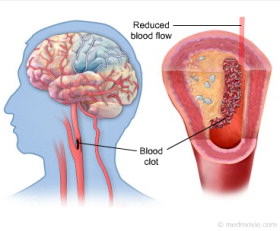 Ежегодно в России регистрируется около полумиллиона инсультов. Инсульт занимает второе место среди причин смертности россиян: ежегодно унося  около 200 тысяч жизней. 